Community Action Commission of Fayette County (CACFC) 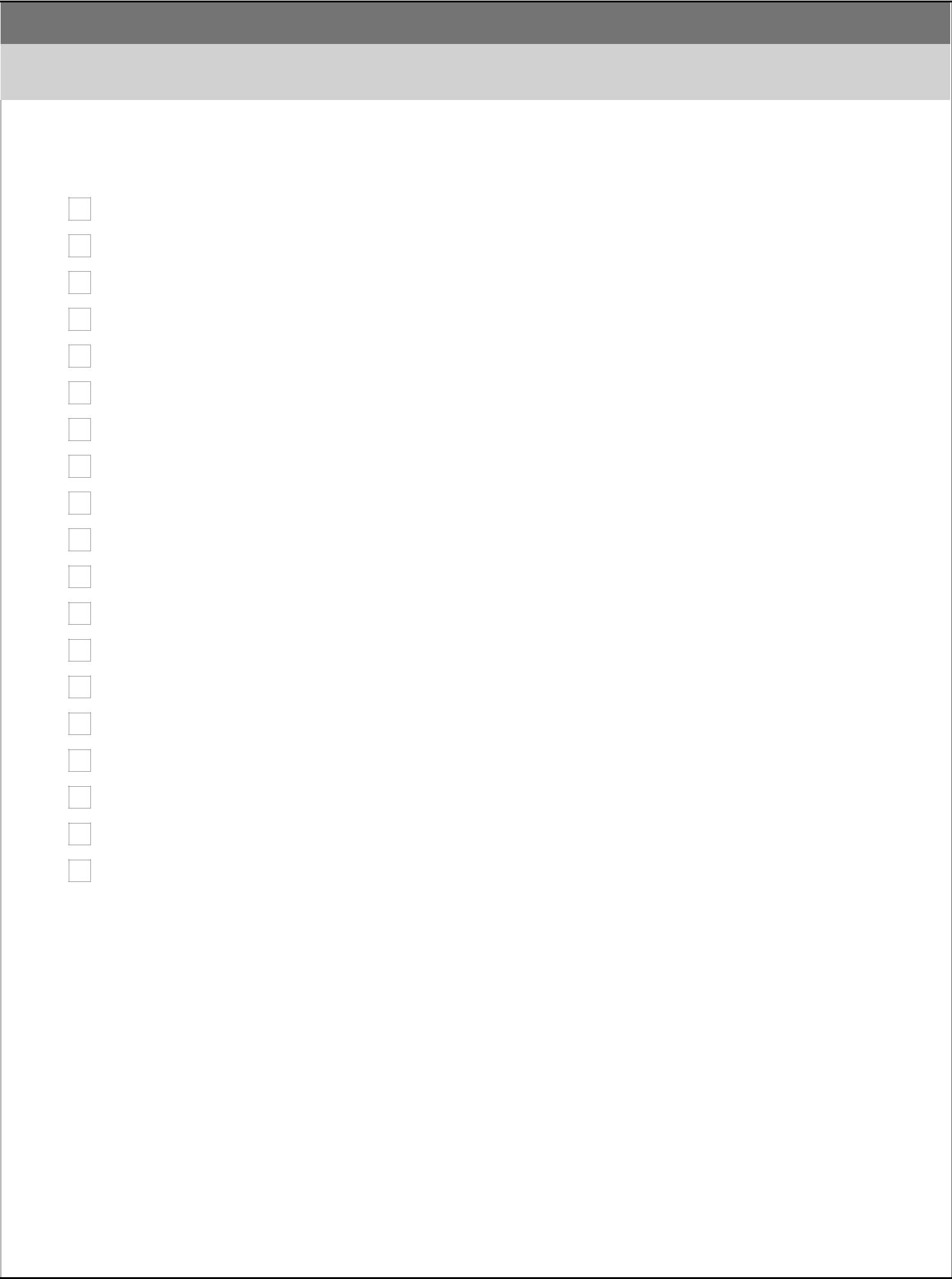 Customer Satisfaction Survey1.What type of service(s) did you seek at CACFC? check all that apply:COVID AssistanceFood pantry referralUtility Assistance	Homeless AssistanceEmergency ShelterRapid Re-HousingPermanent Supportive HousingDomestic Violence ProgramWeatherizationTransportationHome ownership programsCredit Repair/Financial EducationYouth programsSenior programs	Home Buyer EducationHead StartEarly Head StartPrevention ProgramsTreatment and Recovery Support Programs          Other? Describe Service below:Date Survey was completed:		2. Please rate your experience at CACFC today: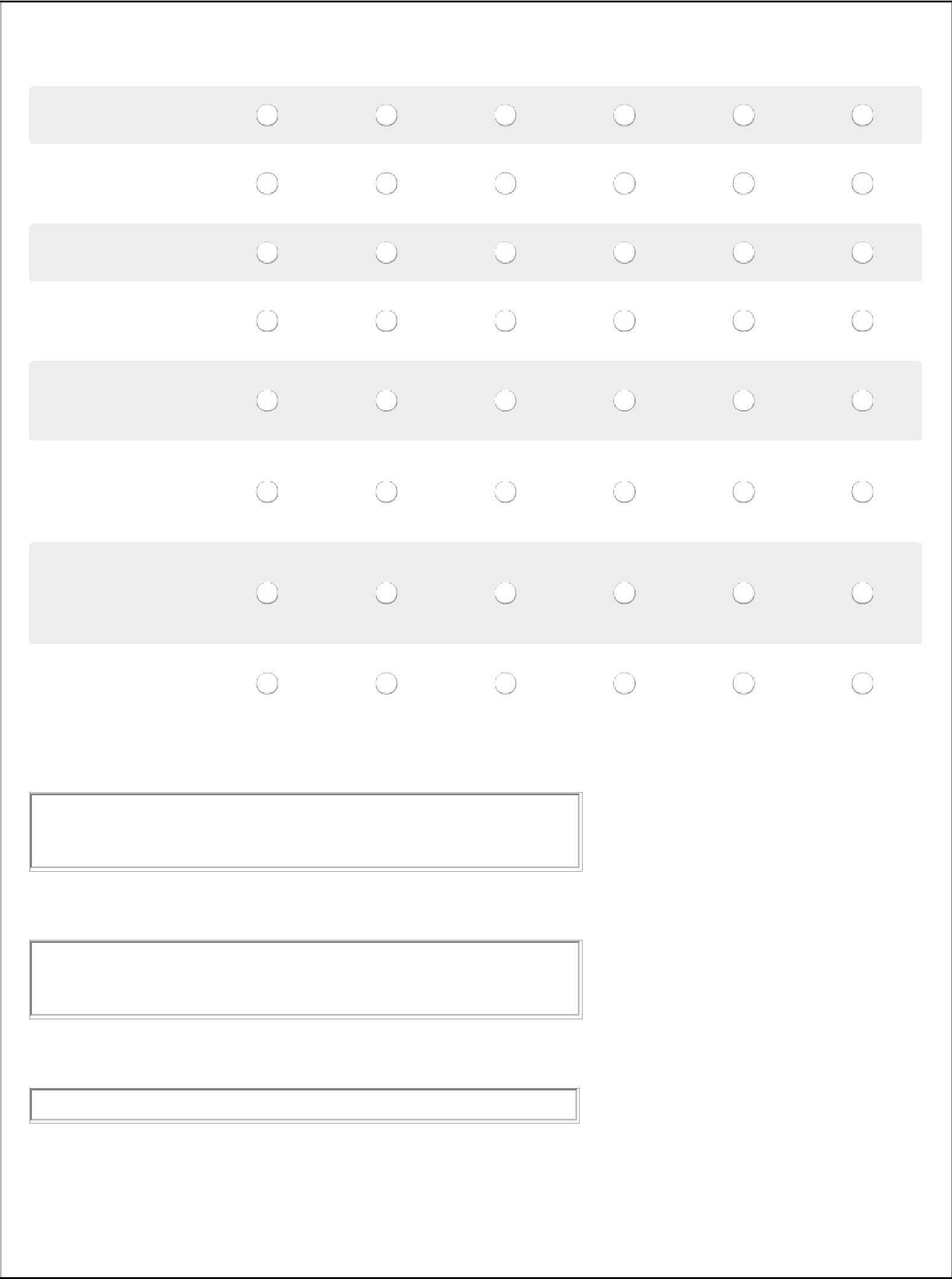                                                     Strongly                  Agree                  Neutral                   Strongly                 Disagree                Doesn’t                                                      Agree                                                                             Disagree                                                Apply  a. Our receptionist was   polite and respectfulb. My request for assistance was attended to as quickly as possiblec. I was treated with dignity and respectd. Staff listened and responded to my concernse. Staff told me about other programs that might be helpful to mef. Staff explained the paperwork and answered all my questionsg. If I was not eligible for assistance, staff clearly explained the reasons for the denialh. I would recommend Community Action to othersWhat was the most helpful thing about the program you worked with today?4. What is not helpful about the program or a service that you really don't need?5. Do you have any comments or recommendations? Please share them below: